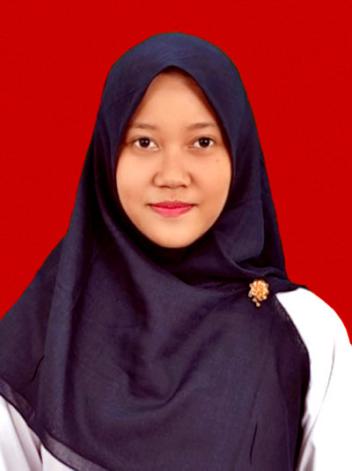 CURRICULUM VITAEIDENTITAS DIRIRIWAYAT PENDIDIKAN PERGURUAN TINGGINama:Dana Rizky Fitria Jannah, A.Md.AKNIP/NIK:199711200232Tempat, Tanggal Lahir:20 November 1997Jenis Kelamin:PerempuanStatus Perkawinan:Belum KawinAgama:IslamGolongan / Pangkat:-Jabatan Akademik:Laboran Perguruan Tinggi:Politeknik Kesehatan KemenkesJurusan Analis Kesehatan SemarangAlamat:Jl. Wolter Monginsidi No. 115, Pedurungan,SemarangTelp./Faks.:024 – 6723014Alamat Rumah:Jl. Gunung Jati Utara 3 / No-93, RT 3 / RW 2, Kel. Wonosari, Kec.Ngaliyan, Kota SemarangTelp./Faks.:-Alamat e-mail:danafitria@gmail.comTahunLulusProgram PendidikanPerguruan TinggiJurusan/Program Studi2018DIIIPoltekkes KemenkesSemarangAnalis Kesehatan